        «9 қаңтар 2020 ж/г                                                                          № 51/5                    Қазақстан Республикасындағы барлық мектеп әкімшілігіне         «Хан production» компаниясы Жастар жылын қорытындылау мақсатында  еліміздің дарынды жастарын жігерлендіру үшін  «Алаштың жалынды жастары» атты кітапты жарыққа шығармақшы. Бұл кітап оқушылардың жас ерекшелігіне байланысты 2/екі/ томнан тұрады (1-6 сынып, 7-11 сынып аралығы). Осы ретте сіздер басқарып отырған мекемеден оқушылардың қатысуына ықпал жасауыңызды сұрайды.Қойылатын талаптар:  Оқу, спорт немесе өнер саласында қалалық, аудандық, облыстық, республикалық сайыстардан (олимпиадалардан, ғылыми жобалардан)  жетістіктерге жеткен оқушылар қатыса алады. Кітап құны 6000 теңге. Дарынды жастар арасында бағалы конкурстар ұйымдастырылады.         Қосымша  __1__ бет.Қосымша ақпарат: Тиншаев ШерханТел: 87472446939E-mail: alashtyn.jalyndy.jastary@mail.ruInstagram:alashtyn.jalyndy.jastary                                                 А Н К Е Т ААты-жөні:Туған күні, айы, жылы: Сыныбы:Ауыл, аудан, қала, облысыОқушының жеткен жетістігіБайланыс номері ЖК «Хан production»Қазақстан Республикасы,Нұр-Сұлтан қ-ы, Мәңгілік ел к-сі №19,«First Heartland Jysan Bank»  АҚ KZ97998ВТВ0000515253БСН 040741000057БТК TSESKZKA, Код 19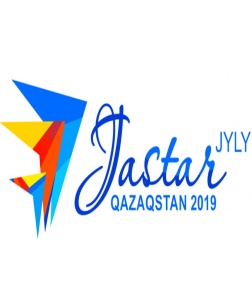 ИП «Хан production»             Республика Казахстан,             г. Нур-Султан, ул.Мангилик ел №19              АО «First Heartland Jysan Bank»             KZ97998ВТВ0000515253             БСН 040741000057             БИК TSESKZKA, Код 193х4фото